Załącznik Nr 2 do SIWZDane dotyczące Wykonawcy

Nazwa:	................................................
		
Siedziba:	................................................	
Imię Nazwisko osoby (osób) upoważnionych do podpisaniaumowy…………………………………………………………………………………Adres poczty elektronicznej: 	................................................
Numer telefonu:		......................................
Numer faksu:		......................................
Numer NIP/Pesel:			................................................FORMULARZ  OFERTOWYPrzystępując do udziału w postępowaniu o udzielenie zamówienia w trybie przetargu nieograniczonego na podstawie art. 39 ustawy Pzp, Nr: ADP.2301.66.2020  na: Dostawę doposażenia sal dydaktycznych, zgodnie z wymaganiami określonymi w SIWZ:Oferujemy wykonanie zamówienia w cenie:Część I – oprogramowanie ABBY FineReader lub równoważneOferowany koszt dostawy oprogramowania wynosi: …………..zł brutto (w tym VAT)(słownie złotych : ………………………………………………………………..)Termin gwarancji wynosi:Część II – pakiet programów Logopedia PRO lub równoważneOferowany koszt dostawy oprogramowania wynosi: …………..zł brutto (w tym VAT)(słownie złotych : ………………………………………………………………..)Termin gwarancji wynosi:Część III – program Eduterapeutica Dyslekcja lub równoważnyOferowany koszt dostawy oprogramowania wynosi: …………..zł brutto (w tym VAT)(słownie złotych : ………………………………………………………………..)Termin gwarancji wynosi:Część IV – program terapeutyczny Uwaga Słuchowa PRO lub równoważnyOferowany koszt dostawy oprogramowania wynosi: …………..zł brutto (w tym VAT)(słownie złotych : ………………………………………………………………..)Termin gwarancji wynosi:Część V – program Creative Cloud lub równoważnyOferowany koszt dostawy oprogramowania wynosi: …………..zł brutto (w tym VAT)(słownie złotych : ………………………………………………………………..)Termin gwarancji wynosi:Upoważniony przedstawiciel Wykonawcy w kwestiach dotyczących wykonania umowy: ..............................................................Zgłoszenie awarii lub wady na adres: …………………………………………..oświadczamy, że cena brutto obejmuje wszystkie koszty wykonania zamówienia, które poniesie Wykonawca oraz w toku realizacji zamówienia nie ulegnie zmianie;oświadczamy, że przedmiot zamówienia wykonamy samodzielnie, z wyjątkiem ........................................................ (należy wskazać usługi, które będą wykonywać podwykonawcy w przypadku zadeklarowania powierzenia im wykonania części zamówienia),oświadczamy, że uzyskaliśmy od Zamawiającego wszelkie informacje niezbędne do rzetelnego sporządzenia niniejszej oferty zgodnie z wymogami określonymi w SIWZ;oświadczamy, że zapoznaliśmy się z SIWZ i istotnymi postanowieniami umowy i nie wnosimy żadnych zastrzeżeń oraz uznajemy się za związanych określonymi w niej zasadami postępowania, przez okres 60 dni od daty otwarcia ofert;oświadczamy, że oferowany przedmiot zamówienia zgodny jest z wymaganiami i warunkami opisanymi przez Zamawiającego w SIWZ;oświadczamy, że zobowiązujemy się, w przypadku wyboru naszej oferty, do zawarcia umowy na warunkach, w miejscu i terminie określonym przez Zamawiającego;zawarcie umowy jest jednoznaczne z wyrażeniem zgody na przetwarzanie danych w zakresie niezbędnym do jej zrealizowania;oświadczamy, że jesteśmy (jestem) upoważnieni do reprezentowania Wykonawcy;oświadczamy, iż informacje i dokumenty zawarte w ofercie na stronach nr od … do … stanowią tajemnicę przedsiębiorstwa w rozumieniu przepisów o zwalczaniu nieuczciwej konkurencji (Zamawiający wskazuje, iż zgodnie z art. 8 ust. 3 ustawy Wykonawca nie może zastrzec informacji, o których mowa w art. 86 ust. 4 ustawy);jesteśmy (jestem)  małym lub średnim przedsiębiorcą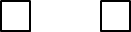 TAK             NIE- oświadczamy, że wszystkie kartki naszej oferty łącznie ze wszystkimi załącznikami są ponumerowane i cała  oferta składa się z .............  kartek.Załącznikami do niniejszej oferty są:........................................................................................................................................	   ……………………………………………………….(Miejscowość, data)                                           	     	         (Podpis/y osoby/osób upoważnionychdo reprezentowania Wykonawcy).Lp.Nazwa oferowanego produktuSzczegółowy opis (można dołączyć do oferty)IlośćCena jednostkowabruttoWartośćbrutto11Termin gwarancjiZaznaczyć odpowiednie24 miesiące30 miesięcy36 miesięcy42 miesiące48 miesięcy Lp.Nazwa oferowanego produktuSzczegółowy opis (można dołączyć do oferty)IlośćCena jednostkowabruttoWartośćbrutto11Termin gwarancjiZaznaczyć odpowiednie24 miesiące30 miesięcy36 miesięcy42 miesiące48 miesięcy Lp.Nazwa oferowanego produktuSzczegółowy opis (można dołączyć do oferty)IlośćCena jednostkowabruttoWartośćbrutto11Termin gwarancjiZaznaczyć odpowiednie24 miesiące30 miesięcy36 miesięcy42 miesiące48 miesięcy Lp.Nazwa oferowanego produktuSzczegółowy opis (można dołączyć do oferty)IlośćCena jednostkowabruttoWartośćbrutto11Termin gwarancjiZaznaczyć odpowiednie24 miesiące30 miesięcy36 miesięcy42 miesiące48 miesięcy Lp.Nazwa oferowanego produktuSzczegółowy opis (można dołączyć do oferty)IlośćCena jednostkowabruttoWartośćbrutto115 stanowisk równocześnieTermin gwarancjiZaznaczyć odpowiednie24 miesiące30 miesięcy36 miesięcy42 miesiące48 miesięcy 